Delta Eagle Duals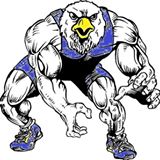 Sunday, December 15, 2019This is a Team competition eventLocationDelta High School3400 E State Rd. 28 Muncie, InEnter door 5Age Division K-6th grade onlyTeams may have a maximum of 20 wrestlers. Exhibition matches will be allowed up until all teams are ready to proceed to next round.Teams will compete on full mats with licensed officials. Duals normally run very smoothly and quickly with plenty of wrestle time.Weights43, 49, 54, 59, 63, 68, 73, 78, 84, 90, 98, 105, 115, 130, Hwt (up to 175)Entry Fee $200 per teamEmail Team Roster/USA card numbers to : deltawrestlingclub1@gmail.comTeams will be limited so please rsvp as soon as possibleRequirements:Folkstyle rules with three one minute periods. Mouth pieces and head gear requiredAll contestants must hold a valid USA cardWeigh – InsOn-Site Weigh-ins ONLY 7:30-8:30am tournament to begin at 9amThere will be a 0.9 weight allowance for each wrestler (43.9 wrestles 43)The whole team will need to be present and weigh in all togetherAll weights will be rounded down to the nearest pound (tenths will not count).Each team will supply one adult for scoring each roundContactJeremy Allison @ 765-561-5416Spectator fee: $5.00 per person / $15 per familyAwardsIndividual team Shirts for First place – Limit 20 ShirtsTeam Medals for 2nd and 3rd place Limit 20Additional informationPlenty of hot Concessions food will be available